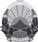 РЕПУБЛИКА МАКЕДОНИЈА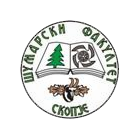 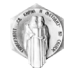 Решениеза прием на кандидати во прв уписен рок на насоката ШумарствоI Редовни студенти во државна квотаII Вонредни студентиПОУКА: Кандидатите имаат право на приговор во рок од 24 часа од денот на објавувавњето.Конкурсна комисија:Датум: 26.08.2013 						      доц. д-р Здравко Трајановпроф. д-р Македонка Стојановскапроф. д-р Николчо ВелковскиРед. бр.Број на електронска пријаваПоени32/Ш1410694,8806/Ш1645090,8441/Ш1654586,2522/Ш1293884,5223/Ш1444684,3325/Ш1350884,1128/Ш1397482,7716/Ш1336080,7427/Ш1699576,5013/Ш1339775,3135/Ш1218273,6644/Ш1567373,0901/Ш1498172,6443/Ш1770863,5107/Ш1659462,1831/Ш1434844,1617/Ш1474742,37Ред. бр.Број на електронска пријаваПоени38/Ш1572777,6024/Ш1732146,93